-----------------------------------------------------------------------------------------------Диалог с теплым клиентомДля начала давайте знакомиться, как вас зовут? На ответ пишем Рад знакомству%имя%  , а я  имя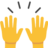 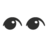 Давайте проверим ваши контакты‍, они нужны чтобы создать вам акаунт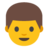 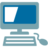 Ваш email и тел пожалуйста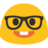 если новый юзер, то :-Может у вас и промокод есть? Да/нет-секундочку загружаю данные в систему Если юзер есть, но в системе не созданна система лоялтности то: -Вижу у вас уже есть акаунт, но он не настроен  Сейчас все исправим и поможем настроить.если такой акаунт есть и там настроена  система лояльности, то:Вижу у вас уже есть кабинет. и тут внесены настройки (озвучиваем какие они оставляем как есть или что то редактируем ? )Далее диалог если новый юзер или без системы лоялтности Давайте настроим теперь лояльность..Что дарим новому клиенту?  ️Это должен быть именно подарок, а не скидка. Подарки работают лучше всего.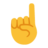 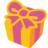 Приветственные деньги например 300₽ или Купон ( например купон на кофе или бесплатную поездку) (В зависимости от варианта следующие поля)Напишите сумму подарка ( поле суммы)Отличный подарок, я  уже хочу к вам придти в гости   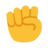 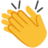 Идем дальшеИли Введите Название купона например Купон на кофе ( вводим) Краткое описание купона например как использовать  Отличный подарок, я  уже хочу к вам придти в гости    Идем дальше..Цвет купона темный/ светлый/шоколадный ( будем делать на сервере шаблонные цвета  черного светлый коричневый)  Хороший выбор .. Попозже покажу как он будет выглядеть.2. Что даем постоянному клиенту ?(лучше всего работает кэшбэк 5-7% от суммы покупки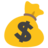 Какой процент от суммы вы готовы давать? (вводим цифру не более 50%) если больше то говорим  Ну что вы, разве можно давать такие скидки.. вы же разоритесь, этого я не могу допустить 🤨Если сумма меньше У вас отлично получается, вы уже почти профи  идем дальше..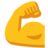 3. Лого или фото торговой точкиЕсли у вас нет логотипа, то  давайте фото заведения , это отлично работает( ждем фото) продолжить без фото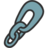 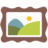 Без фото или лого люди будут хуже реагировать на предложение 🤨, может все таки найдете ? Продолжить без фото загрузить4. Кол-во торговых точек ? ( формат только цифры. Если Спрашиваем адрес каждой точки но, если точек много, то предлагаем заполнить не больше двух, а остальные предложить добавить позже в личном кабинете. Ответ на цифру Ничего себе :) у вас целая торговая сеть ..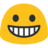 Укажите адрес геолокацией Город, Улица,номер дома/ прочее например название торгового центра где находиться точка.( на правильно введенные данные пишемдавайте сверим % то что вбил%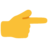 Пам пам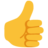 Всё готово ✅  :) я вас поздравляю ️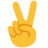 Что я сделал:Создал акаунтПодготовил рекламные компании Создал личный кабинет плательщика%адрес%Создал и настроил систему лоялтности %динам данные%Я молодец?  ( что бы не вбил автоматом след шагЧто же вам делать дальше? 🤷‍♂️️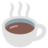 Я отправлю на почту письмо с дальнейшими подробными инструкциями. Но могу если хотите продублировтаь по телефону. Скачать приложение 🤳iPhone Android-Ввести ваш логин пароль %данные%-Обязательно обучить кассиров, тк если они не будут предлагать клиентам списание и начисление баллов, ничего не получиться Посмотреть обучающее видео ддя кассиров( отправить видео сотрудникам ( шаринг) 
-пополнить баланс Иначе я не смогу отправить чеки по SMS и показывать рекламу вашим клиентам оцифровать клиентскую базу.